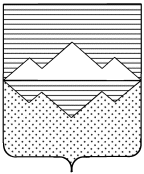 ФИНАНСОВОЕ УПРАВЛЕНИЕАДМИНИСТРАЦИИ САТКИНСКОГО МУНИЦИПАЛЬНОГО РАЙОНАЧЕЛЯБИНСКОЙ ОБЛАСТИПриказ№  103  от 26.12.2012 г.Об утверждении ведомственной целевой программы «Выравнивание бюджетной обеспеченности поселений Саткинского муниципального района на 2013 - 2015 годы»Во исполнение Постановления Главы Саткинского муниципального района № 1106 от 16.07.2012 г. «Об утверждении порядка разработки, утверждения и реализации ведомственных целевых программ в новой редакции», с целью повышения эффективности и прозрачности управления муниципальными финансами,ПРИКАЗЫВАЮ:1. Утвердить ведомственную целевую программу «Выравнивание бюджетной обеспеченности поселений  Саткинского муниципального района на 2013-2015 годы» (далее именуется Программа).2. Начальнику отдела межбюджетных отношений (Дроздовой Я.В.) обеспечить выполнение мероприятий Программы в 2013 - 2015 годах.3.  Контроль исполнения приказа оставляю за собой.Заместитель  Главы Саткинскогомуниципального районаНачальник Финуправления		                           	            О.М. КукушкинаУтверждена приказом начальника Финансового управления администрации Саткинского  муниципального  района  от ____________2012 г №________.Ведомственная целевая программа«Выравнивание бюджетной обеспеченности поселенийСаткинского муниципального района  на 2013 -2015 годы»Паспорт Программы1. ХАРАКТЕРИСТИКА ПРОБЛЕМЫ (ЗАДАЧИ), РЕШЕНИЕ КОТОРОЙ ОСУЩЕСТВЛЯЕТСЯ ПУТЕМ РЕАЛИЗАЦИИ ПРОГРАММЫ, АНАЛИЗ ПРИЧИН ЕЕ ВОЗНИКНОВЕНИЯ, ЦЕЛЕСООБРАЗНОСТЬ И НЕОБХОДИМОСТЬ РЕШЕНИЯ НА ВЕДОМСТВЕННОМ УРОВНЕВ соответствии с Федеральным законом от 06.10.2003 г. № 131-ФЗ «Об общих принципах организации местного самоуправления в  Российской Федерации» к  вопросам местного значения муниципального района относится выравнивание уровня бюджетной обеспеченности поселений, входящих в состав муниципального района за счет средств бюджета муниципального района.В соответствии с Законом Челябинской области от 30.09.2008 № 314-ЗО «О межбюджетных отношениях в Челябинской области» органы местного самоуправления муниципальных районов наделяются государственными полномочиями по расчету и предоставлению дотаций бюджетам поселений за счет средств областного бюджета.На территории Саткинского района  находятся 7 поселений, в том числе 5 городских  и 2 сельских поселения.Неравномерность распределения налоговой базы по поселениям, связанная с различиями поселений Саткинского муниципального района в уровне социально-экономического развития, территориальном расположении, демографическом положении и рядом других объективных факторов, обуславливает существенные диспропорции в бюджетной обеспеченности. Это требует активных действий органов местного самоуправления Саткинского муниципального района  по созданию равных финансовых возможностей для органов местного самоуправления по эффективному осуществлению ими полномочий по решению вопросов местного значения.Основные положения, регулирующие правоотношения по выравниванию бюджетной обеспеченности поселений, установлены ст. 142 Бюджетного кодекса Российской Федерации и ст. 60  Федерального закона от  06.10.2003 г. № 131-ФЗ «Об общих принципах организации местного самоуправления в Российской Федерации».Порядок распределения дотаций на выравнивание бюджетной обеспеченности поселений  установлены Законом Челябинской области от 30.09.2008 г. № 314-ЗО «О межбюджетных отношениях в Челябинской области». Органы местного самоуправления муниципальных районов наделены государственными полномочиями по расчету и предоставлению за счет средств областного бюджета дотаций поселениям Законом Челябинской области от 30.09.2008 г. № 314-ЗО «О межбюджетных отношениях в Челябинской области» (статья 8). 2. ОСНОВНЫЕ ЦЕЛИ И ЗАДАЧИ ПРОГРАММЫ          2.1 Цель программы - выравнивание финансовых возможностей поселений  Саткинского муниципального района  по осуществлению органами местного самоуправления полномочий по решению вопросов местного значения; увеличение доходов местного бюджета и повышение эффективности их использования.2.2 Задачи программы:1) повышение прозрачности оценки уровня расчетной бюджетной обеспеченности поселений Саткинского муниципального района;2) повышение прозрачности процедуры выравнивания бюджетной обеспеченности поселений Саткинского муниципального района;3) сокращение величины разрыва в уровне расчетной бюджетной обеспеченности поселений Саткинского муниципального района.3. ОПИСАНИЕ ОЖИДАЕМЫХ РЕЗУЛЬТАТОВ РЕАЛИЗАЦИИ ПРОГРАММЫ И ЦЕЛЕВЫЕ ИНДИКАТОРЫ 3.1 Реализация предусмотренных программой мероприятий позволит:1) распределение 100% средств бюджета, направляемых на выравнивание бюджетной обеспеченности поселений Саткинского муниципального района; 2) обеспечение прозрачности процедуры выравнивания бюджетной обеспеченности поселений Саткинского муниципального района; 3) сокращение величины разрыва в уровне расчетной бюджетной обеспеченности поселений Саткинского муниципального района 3.2 Достижение запланированных результатов характеризуется целевыми индикаторами, согласно приложению:1) наличие утвержденных методик распределения средств бюджетов, направляемых на выравнивание бюджетной обеспеченности поселений Саткинского муниципального района;2) согласованием с органами местного самоуправления поселений исходных данных для расчетов по распределению средств бюджетов, направляемых на выравнивание бюджетной обеспеченности поселений Саткинского муниципального района;3) информационной доступностью расчетов по распределению средств  бюджетов, направляемых на выравнивание бюджетной обеспеченности поселений Саткинского муниципального района;4)  величиной разрыва в уровне расчетной бюджетной обеспеченности поселений после выравнивания (в разах), которая рассчитывается по следующей формуле:БОпос (max)Врп = --------------------, где:БОпос (min)Врп – величина разрыва в уровне расчетной бюджетной обеспеченности поселений после выравнивания;БОпос(max) – наибольший уровень бюджетной обеспеченности поселения после распределения средств на выравнивание бюджетной обеспеченности поселений из областного и районного бюджета;БОпос(min) – наименьший уровень бюджетной обеспеченности поселения после распределения средств на выравнивание бюджетной обеспеченности поселений из областного и районного бюджета.Уровень расчетной бюджетной обеспеченности определяется соотношением налоговых доходов на одного жителя, которые могут быть получены бюджетами поселений  исходя из уровня развития и структуры экономики и (или) налоговой базы (налогового потенциала), и аналогичного показателя в среднем по поселениям с учетом различий в структуре населения, социально-экономических, климатических, географических и иных объективных факторах и условиях, влияющих на стоимость предоставления муниципальных услуг в расчете на одного жителя.4. ПЕРЕЧЕНЬ И ОПИСАНИЕ МЕРОПРИЯТИЙ 4.1 Перечень и описание мероприятий указан в Приложении №2.5.СРОК РЕАЛИЗАЦИИ ПРОГРАММЫ 5.1. Срок реализации Программы: 2013-2015 годы. 6. ОПИСАНИЕ СОЦИАЛЬНЫХ, ЭКОНОМИЧЕСКИХ И ЭКОЛОГИЧЕСКИХ ПОСЛЕДСТВИЙ РЕАЛИЗАЦИИ ПРОГРАММЫ, ОБЩАЯ ОЦЕНКА ЕЕ ВКЛАДА В ДОСТИЖЕНИЕ СООТВЕТСТВУЮЩЕЙ СТРАТЕГИЧЕСКОЙ ЦЕЛИ, ОЦЕНКА РИСКОВ ЕЕ РЕАЛИЗАЦИИПрограмма направлена на достижение целей  Стратегического плана развития Саткинского муниципального района  - увеличение доходов местного бюджета и повышение эффективности их использования.Получение дотаций на выравнивание дает поселениям возможность увеличить расходы социальной направленности – на развитие культуры, улучшение функционирования библиотек, клубов и Дворцов, на развитие физической культуры и спорта, проведение спортивных мероприятий.Улучшить экономическую и инвестиционную направленность поселений  путем направления дополнительных средств, полученных в виде дотации на выравнивание, на развитие дорожной сети в городских и сельских поселениях, проведения мероприятий по жилищно – коммунальному хозяйству, направленных на снижение себестоимости  предоставления коммунальных услуг и обеспечения их энергосбережения.При реализации программы возможно возникновение следующих рисков невыполнения программных мероприятий и недостижения запланированных результатов:1) исключение соответствующих полномочий из компетенции Финансового управления администрации Саткинского муниципального района;2) изменение федерального и областного законодательства в части регулирования порядка предоставления дотаций на выравнивание бюджетной обеспеченности муниципальных образований Челябинской области.7. МЕТОДИКА ОЦЕНКИ ЭФФЕКТИВНОСТИ РЕАЛИЗАЦИИ ПРОГРАММЫЭффективность расходования средств  бюджета, направленных на реализацию программных мероприятий, зависит  от создания условий для выравнивания финансовых возможностей поселений Саткинского муниципального района  по осуществлению органами местного самоуправления полномочий по решению вопросов местного значения.Величина разрыва в уровне расчетной бюджетной обеспеченности поселений, направляемых на выравнивание бюджетной обеспеченности, будет составлять:за счет средств областного бюджета:в 2013 году - менее чем  2,0 раза;в 2014 году - менее чем  2,0 раза;в 2015 году менее чем  2,0 раза;за счет средств районного бюджета:в 2013 году - менее чем  2,0 раза;в 2014 году - менее чем  2,0 раза;в 2015 году менее чем  2,0 раза.По индикативному показателю превышение факта над планом является отрицательной тенденцией оценки достижения плановых индикативных показателей определяется  путем отношения планируемого значения к фактическому.Оценка эффективности будет тем выше, чем выше уровень достижения индикативных показателей и меньше уровень использования бюджетных средств.8. ОБОСНОВАНИЕ ПОТРЕБНОСТИ В НЕОБХОДИМЫХ РЕСУРСАХ(тыс. рублей)9. ОПИСАНИЕ СИСТЕМЫ УПРАВЛЕНИЯ РЕАЛИЗАЦИЕЙ ПРОГРАММЫОбщее руководство и контроль за ходом реализации ведомственной целевой программы «Выравнивание бюджетной обеспеченности поселений Саткинского муниципального района на 2013 - 2015 годы» осуществляет Финансовое управление администрации Саткинского муниципального района.Реализация программы осуществляется отделом межбюджетных отношений Финансового управления администрации Саткинского муниципального района. Финансирование расходов на реализацию программы осуществляется в соответствии с нормативными правовыми актами Челябинской области и Саткинского муниципального района.Отчет о ходе реализации программы представляется в порядке, установленном нормативными правовыми актами Саткинского муниципального района.ПРИЛОЖЕНИЕ 1к ведомственной целевой программе«Выравнивание бюджетной обеспеченности поселений Саткинского муниципального района на 2013 - 2015 годы»
Перечень индикативных показателей по  ведомственной целевой программы «Выравнивание бюджетной обеспеченности поселений Саткинского муниципального района  на 2013 - 2015 годы»ПРИЛОЖЕНИЕ 2к ведомственной целевой программе«Выравнивание бюджетной обеспеченности поселений Саткинского муниципального района                                                                                                                                             на 2013 - 2015 годы»ПЛАН МЕРОПРИЯТИЙ ВЕДОМСТВЕННОЙ ЦЕЛЕВОЙ ПРОГРАММЫ«Выравнивание бюджетной обеспеченности поселений Саткинского муниципального района  на 2013 -2015 годы»ПОЯСНИТЕЛЬНАЯ ЗАПИСКАк Ведомственной целевой программе«Выравнивание бюджетной обеспеченности поселенийСаткинского муниципального района  на 2013 - 2015 годы»Данная программа разработана в целях выполнения поручения Правительства Российской Федерации от 30 июня 2010 года № 1101-р «Программа по повышению эффективности бюджетных расходов» в части рекомендации повышения доли межбюджетных трансфертов бюджетам поселений, распределение которых утверждается Решением о районом бюджете, сократив объемы предоставления дотаций, распределение которых происходит после утверждения Решения о районном бюджете на очередной год.В соответствии с Федеральным законом от 06.10.2003 г. № 131-ФЗ «Об общих принципах организации местного самоуправления в  Российской Федерации» к  вопросам местного значения муниципального района относится выравнивание уровня бюджетной обеспеченности поселений, входящих в состав муниципального района за счет средств бюджета муниципального района.Неравномерность распределения налоговой базы по поселениям, связанная с различиями поселений Саткинского муниципального района в уровне социально-экономического развития, территориальном расположении, демографическом положении и рядом других объективных факторов, обуславливает существенные диспропорции в бюджетной обеспеченности. Это требует активных действий органов местного самоуправления Саткинского муниципального района  по созданию равных финансовых возможностей для органов местного самоуправления по эффективному осуществлению ими полномочий по решению вопросов местного значения.Программа позволяет сократить разрыв в уровне бюджетной обеспеченности поселений Саткинского муниципального района. Если до проведения выравнивания величина разрыва бюджетной обеспеченности между высоко обеспеченными поселениями составляла свыше  4  раз, то сокращение разрыва в уровне бюджетной обеспеченности после предоставления дотации на выравнивание сокращается до 2 раз. Наименование главного распорядителя средств районного  бюджетаФинансовое управление администрации  Саткинского муниципального районаНаименование программыВедомственная целевая программа «Выравнивание бюджетной обеспеченности поселений Саткинского муниципального района на 2013-2015 годы»Должностное лицо, утвердившее Программу, дата утверждения, наименование и номер соответствующего нормативного актаЗаместитель Главы Саткинского муниципального района – начальник финансового управления, приказ начальника Финансового управления администрации Саткинского муниципального района  от _______ 2012 г. №_______  «О ведомственной целевой  программе «Выравнивание бюджетной обеспеченности поселений Саткинского муниципального района на 2013-2015 годы»Стратегическая цель, на достижение которой направлена основная цель программыУвеличение доходов местного бюджета и повышение эффективности их использования.Основная  цель деятельности главного распорядителя средств районного бюджетаВыработка и проведение единой финансовой, бюджетной и налоговой политики на территории Саткинского района.Цель программыВыравнивание финансовых возможностей поселений  Саткинского муниципального района  по осуществлению органами местного самоуправления полномочий по решению вопросов местного значения, увеличение доходов местного бюджета и повышение эффективности их использования.Задачи программы1) повышение прозрачности  оценки  уровня расчетнойбюджетной обеспеченности поселений Саткинского муниципального  района;2) повышение прозрачности процедуры выравнивания бюджетной обеспеченности поселений Саткинского муниципального района;3) сокращение величины разрыва в уровне расчетной бюджетной обеспеченности поселений Саткинского муниципального районаЦелевые индикаторы и показатели Программы с разбивкой по годам и по источникам финансирования1) наличие утвержденных методик распределения средств  бюджетов, направляемых на 	выравнивание бюджетной обеспеченности  поселений Саткинского муниципального района, да/нет,                 без финансирования, 2013 год - да                                                        2014 год – да                                                        2015 год – да2) согласование с органами местного самоуправления поселений исходных данных для расчетов по распределению средств бюджетов, направляемых на выравнивание бюджетной обеспеченности поселений Саткинского муниципального района, да/нет,                без финансирования, 2013 год - да                              2014 год – да                                                       2015 год – да3) информационная доступность расчетов по распределению средств бюджетов, направляемых на выравнивание бюджетной обеспеченности поселений Саткинского муниципального района, да/нет,                без финансирования,  2013 год - да                              2014 год – да                                                       2015 год – да4)  величина разрыва в уровне расчетной бюджетной обеспеченности между обеспеченными и менее обеспеченными поселениями после выравнивания, раз     Районный бюджет 2013 год – менее 2,0                                                      2014 год – менее 2,0                                                     2015 год – менее 2,0    Областной бюджет 2013 год – менее 2,0                                                      2014 год – менее 2,0                                                     2015 год – менее 2,0Характеристика мероприятий Программы1) совершенствование методик распределения дотаций на     выравнивание бюджетной обеспеченности поселений;2) сверка с органами местного самоуправления поселений исходных данных для расчетов по распределению средств бюджетов направляемых на выравнивание бюджетной обеспеченности поселений;3) распределение средств, направляемых на выравнивание бюджетной обеспеченности поселений, по утвержденным в соответствии с бюджетным законодательством методикам;4) предоставление  бюджетам поселений средств на выравнивание бюджетной обеспеченности Сроки реализации Программы2013-2015 годыОбъемы и источники финансирования Программы с разбивкой по годамобщий объем финансирования программы составляет: 2013 год – 32 318,0 тыс. рублей, 2014 год – 27 475,0 тыс. рублей, 2015 год - 25 889,0 тыс. рублей. Объемы финансирования установлены Решением Собрания депутатов Саткинского муниципального района «О районном бюджете на 2013 год и на плановый период 2014 и 2015 годов» по следующим кодам бюджетной классификации: 14 01 516 0130  – выравнивание бюджетной обеспеченности поселений из районного фонда финансовой поддержки, в том числе за счет: - средств областного бюджета: 2013 год – 27 858,0 тыс. рублей,  2014 год  - 23 684,0 тыс. рублей,  2015 год - 22 321,0 тыс. рублей;  - средств районного бюджета: 2013 год – 4 460,0 тыс. рублей, 2014 год – 3 791,0 тыс. рублей; 2015 год - 3 568,0 тыс. рублей.Источником финансирования ведомственной целевой программы «Выравнивание бюджетной обеспеченности поселений Саткинского муниципального района  на 2013 - 2015 годы» (далее именуется – программа) является областной и районный  бюджет Ожидаемые конечные результаты реализации Программы и показатели социально-экономической эффективности1) распределение  100%  средств  бюджета, направляемых        на выравнивание бюджетной обеспеченности поселений; 2) обеспечение прозрачности процедуры выравнивания бюджетной обеспеченности поселений; 3) сокращение величины разрыва в уровне расчетной бюджетной обеспеченности поселений Саткинского муниципального района Значение ОЭффективность использования бюджетных ресурсовБолее 1,4Очень высокая эффективность использования расходов (значительно превышает целевое значение)От 1 до 1,4Высокая эффективность использования расходов (превышение целевого значение)От 0,5 до 1Низкая эффективность использования расходов (не достигнуто целевое значение)Менее 0,5Крайне низкая эффективность использования расходов (целевое значение исполнено менее чем наполовину)№ 
п/пФормы межбюджетных трансфертов, предоставляемых  на выравнивание бюджетной обеспеченности поселений Саткинского муниципального района2013 год2014 год2015 год 1Предоставление поселениям дотации на выравнивание бюджетной обеспеченности поселений за счет средств областного бюджета27858,023684,022321,02Предоставление поселениям дотации на выравнивание бюджетной обеспеченности поселений за счет средств районного  бюджета4460,03791,03568,03ИТОГО дотаций на выравнивание бюджетной обеспеченности поселений32318,027475,025889,0Наименование индикативного показателяЕд. изм.201320132014201420152015Мероприятия, которые направлены на достижение планируемого значения по индикативному показателю №п/пНаименование индикативного показателяЕд. изм.Областной бюджетРайонный бюджетОбластной бюджетРайонный бюджетОбластной бюджетРайонный бюджетМероприятия, которые направлены на достижение планируемого значения по индикативному показателю №п/пЦель 1Выравнивание финансовых возможностей поселений  Саткинского муниципального района  по осуществлению органами местного самоуправления полномочий по решению вопросов местного значения, увеличение доходов местного бюджета и повешение эффективности их использованияЦель 1Выравнивание финансовых возможностей поселений  Саткинского муниципального района  по осуществлению органами местного самоуправления полномочий по решению вопросов местного значения, увеличение доходов местного бюджета и повешение эффективности их использованияЦель 1Выравнивание финансовых возможностей поселений  Саткинского муниципального района  по осуществлению органами местного самоуправления полномочий по решению вопросов местного значения, увеличение доходов местного бюджета и повешение эффективности их использованияЦель 1Выравнивание финансовых возможностей поселений  Саткинского муниципального района  по осуществлению органами местного самоуправления полномочий по решению вопросов местного значения, увеличение доходов местного бюджета и повешение эффективности их использованияЦель 1Выравнивание финансовых возможностей поселений  Саткинского муниципального района  по осуществлению органами местного самоуправления полномочий по решению вопросов местного значения, увеличение доходов местного бюджета и повешение эффективности их использованияЦель 1Выравнивание финансовых возможностей поселений  Саткинского муниципального района  по осуществлению органами местного самоуправления полномочий по решению вопросов местного значения, увеличение доходов местного бюджета и повешение эффективности их использованияЦель 1Выравнивание финансовых возможностей поселений  Саткинского муниципального района  по осуществлению органами местного самоуправления полномочий по решению вопросов местного значения, увеличение доходов местного бюджета и повешение эффективности их использованияЦель 1Выравнивание финансовых возможностей поселений  Саткинского муниципального района  по осуществлению органами местного самоуправления полномочий по решению вопросов местного значения, увеличение доходов местного бюджета и повешение эффективности их использованияЦель 1Выравнивание финансовых возможностей поселений  Саткинского муниципального района  по осуществлению органами местного самоуправления полномочий по решению вопросов местного значения, увеличение доходов местного бюджета и повешение эффективности их использованияТактическая задача1Повышение прозрачности оценки уровня расчетной бюджетной обеспеченности поселений Саткинского муниципального районаТактическая задача1Повышение прозрачности оценки уровня расчетной бюджетной обеспеченности поселений Саткинского муниципального районаТактическая задача1Повышение прозрачности оценки уровня расчетной бюджетной обеспеченности поселений Саткинского муниципального районаТактическая задача1Повышение прозрачности оценки уровня расчетной бюджетной обеспеченности поселений Саткинского муниципального районаТактическая задача1Повышение прозрачности оценки уровня расчетной бюджетной обеспеченности поселений Саткинского муниципального районаТактическая задача1Повышение прозрачности оценки уровня расчетной бюджетной обеспеченности поселений Саткинского муниципального районаТактическая задача1Повышение прозрачности оценки уровня расчетной бюджетной обеспеченности поселений Саткинского муниципального районаТактическая задача1Повышение прозрачности оценки уровня расчетной бюджетной обеспеченности поселений Саткинского муниципального районаТактическая задача1Повышение прозрачности оценки уровня расчетной бюджетной обеспеченности поселений Саткинского муниципального районаПоказатель 1. Наличие утвержденных методик распределения средств бюджетов, направляемых на  выравнивание бюджетной обеспеченности поселений Саткинского муниципального районада/нетдабез финансированиядабез финансированиядабез финансированиядабез финансированиядабез финансированиядабез финансирования1.Совершенствование методик распределения дотаций на выравнивание бюджетной обеспеченности поселений, в том числе:1.1.Сбор, анализ и обсуждение предложений органов местного самоуправления  Саткинского муниципального района и органов местного самоуправления поселений  по совершенствованию методик распределения дотаций на выравнивание бюджетной обеспеченности муниципальных образований1.2.Участие в разработке проектов нормативных правовых актов Челябинской области, утверждающих  усовершенствованные методики распределения дотаций на выравнивание бюджетной обеспеченности муниципальных образований.Тактическая задача2Повышение прозрачности процедуры выравнивания бюджетной обеспеченности поселений Саткинского муниципального районаТактическая задача2Повышение прозрачности процедуры выравнивания бюджетной обеспеченности поселений Саткинского муниципального районаТактическая задача2Повышение прозрачности процедуры выравнивания бюджетной обеспеченности поселений Саткинского муниципального районаТактическая задача2Повышение прозрачности процедуры выравнивания бюджетной обеспеченности поселений Саткинского муниципального районаТактическая задача2Повышение прозрачности процедуры выравнивания бюджетной обеспеченности поселений Саткинского муниципального районаТактическая задача2Повышение прозрачности процедуры выравнивания бюджетной обеспеченности поселений Саткинского муниципального районаТактическая задача2Повышение прозрачности процедуры выравнивания бюджетной обеспеченности поселений Саткинского муниципального районаТактическая задача2Повышение прозрачности процедуры выравнивания бюджетной обеспеченности поселений Саткинского муниципального районаТактическая задача2Повышение прозрачности процедуры выравнивания бюджетной обеспеченности поселений Саткинского муниципального районаПоказатель 1. Согласование с органами местного самоуправления поселений исходных данных для расчетов по распределению средств  бюджетов, направляемых на выравнивание бюджетной обеспеченности поселений Саткинского районада/нетдабез финансированиядабез финансированиядабез финансированиядабез финансированиядабез финансированиядабез финансирования2.Сверка с органами местного самоуправления поселений исходных данных для расчетов по распределению средств бюджетов, направляемых на выравнивание бюджетной обеспеченности поселений, в том числе:2.1.Сбор и консолидация исходных данных, необходимых для проведения расчетов и распределения на 2013 - 2015 годы дотаций на выравнивание бюджетной обеспеченности поселений.Показатель 2. Информационная доступность расчетов по распределению средств   бюджетов, направляемых на выравнивание бюджетной обеспеченности поселений Саткинского муниципального районада/нетдабез финансированиядабез финансированиядабез финансированиядабез финансированиядабез финансированиядабез финансирования2.Сверка с органами местного самоуправления поселений исходных данных для расчетов по распределению средств бюджетов, направляемых на выравнивание бюджетной обеспеченности поселений, в том числе:2.1.Сбор и консолидация исходных данных, необходимых для проведения расчетов и распределения на 2013 - 2015 годы дотаций на выравнивание бюджетной обеспеченности поселений.Тактическая задача3Сокращение величины разрыва в уровне расчетной бюджетной обеспеченности поселений Саткинского муниципального районаТактическая задача3Сокращение величины разрыва в уровне расчетной бюджетной обеспеченности поселений Саткинского муниципального районаТактическая задача3Сокращение величины разрыва в уровне расчетной бюджетной обеспеченности поселений Саткинского муниципального районаТактическая задача3Сокращение величины разрыва в уровне расчетной бюджетной обеспеченности поселений Саткинского муниципального районаТактическая задача3Сокращение величины разрыва в уровне расчетной бюджетной обеспеченности поселений Саткинского муниципального районаТактическая задача3Сокращение величины разрыва в уровне расчетной бюджетной обеспеченности поселений Саткинского муниципального районаТактическая задача3Сокращение величины разрыва в уровне расчетной бюджетной обеспеченности поселений Саткинского муниципального районаТактическая задача3Сокращение величины разрыва в уровне расчетной бюджетной обеспеченности поселений Саткинского муниципального районаТактическая задача3Сокращение величины разрыва в уровне расчетной бюджетной обеспеченности поселений Саткинского муниципального районаПоказатель 1. Величина разрыва в уровне расчетной бюджетной обеспеченности между обеспеченным и менее  обеспеченным поселениями  после выравниванияразМенее 2,0Менее 2,0Менее 2,0Менее 2,0Менее 2,0Менее 2,03. Распределение средств, направляемых на выравнивание бюджетной обеспеченности поселений, по утвержденным в соответствии с бюджетным законодательством методикам, в том числе:3.1.Распределение дотации на выравнивание бюджетной обеспеченности поселений, полученной бюджетом муниципального района для осуществления государственных полномочий по расчету и предоставлению дотаций бюджетам поселений за счет средств областного бюджета в соответствии с Законом Челябинской области от 30.09.2008 г. № 314-ЗО «О межбюджетных отношениях в Челябинской области» и Законом Челябинской области «Об областном бюджете на  2013 год и на плановый период 2014 и 2015 годов», в том числе:3.1.1.Предоставление бюджетам поселений средств на выравнивание бюджетной обеспеченности поселений Саткинского муниципального района.Ежемесячное перечисление бюджетам поселений дотаций на выравнивание бюджетной обеспеченности поселений  из районного фонда финансовой поддержки поселений  в соответствии со сводной бюджетной росписью с учетом возникающих потребностей поселений Саткинского муниципального района  в процессе исполнения  бюджетов поселений3.2.Определение объема районного фонда финансовой поддержки поселений и распределения дотаций на выравнивание бюджетной обеспеченности поселений из бюджета муниципального района в соответствии с Законом  Челябинской области от 30.09.2008 г. № 314-ЗО «О межбюджетных отношениях в Челябинской области», в том числе:3.2.2.Предоставление бюджетам поселений средств на выравнивание бюджетной обеспеченности поселений Саткинского муниципального района.Ежемесячное перечисление бюджетам поселений дотаций на выравнивание бюджетной обеспеченности поселений  из районного фонда финансовой поддержки поселений  в соответствии со сводной бюджетной росписью с учетом возникающих потребностей поселений Саткинского муниципального района  в процессе исполнения  бюджетов поселений4.Предоставление бюджетам поселений средств на выравнивание бюджетной обеспеченности№ п/пМероприятияСрок проведения мероприятияПланируемые объемы финансирования, т.р.Планируемые объемы финансирования, т.р.Планируемые объемы финансирования, т.р.Статья экономической классификацииГлавный распорядитель средств районного бюджетаЦелевое назначение (раздел, подраздел согласно функциональному классификатору)№ п/пМероприятияСрок проведения мероприятияВсегоОбластной бюджет Районный бюджетСтатья экономической классификацииГлавный распорядитель средств районного бюджетаЦелевое назначение (раздел, подраздел согласно функциональному классификатору)123456789Тактическая задача1Повышение прозрачности оценки уровня расчетной бюджетной обеспеченности поселений Саткинского муниципального районаТактическая задача1Повышение прозрачности оценки уровня расчетной бюджетной обеспеченности поселений Саткинского муниципального районаТактическая задача1Повышение прозрачности оценки уровня расчетной бюджетной обеспеченности поселений Саткинского муниципального районаТактическая задача1Повышение прозрачности оценки уровня расчетной бюджетной обеспеченности поселений Саткинского муниципального районаТактическая задача1Повышение прозрачности оценки уровня расчетной бюджетной обеспеченности поселений Саткинского муниципального районаТактическая задача1Повышение прозрачности оценки уровня расчетной бюджетной обеспеченности поселений Саткинского муниципального районаТактическая задача1Повышение прозрачности оценки уровня расчетной бюджетной обеспеченности поселений Саткинского муниципального районаТактическая задача1Повышение прозрачности оценки уровня расчетной бюджетной обеспеченности поселений Саткинского муниципального районаТактическая задача1Повышение прозрачности оценки уровня расчетной бюджетной обеспеченности поселений Саткинского муниципального района1.Совершенствование методик распределения дотаций на выравнивание бюджетной обеспеченности поселений, в том числе:2013-2015 годы----Финансовое управление администрации Саткинского муниципального района-1.1.Сбор, анализ и обсуждение предложений органов местного самоуправления  Саткинского муниципального района и органов местного самоуправления поселений  по совершенствованию методик распределения дотаций на выравнивание бюджетной обеспеченности муниципальных образований2013-2015 годы------1.2.Участие в разработке проектов нормативных правовых актов Челябинской области, утверждающих  усовершенствованные методики распределения дотаций на выравнивание бюджетной обеспеченности муниципальных образований.2013-2015 годы------Тактическая задача2Повышение прозрачности процедуры выравнивания бюджетной обеспеченности поселений Саткинского муниципального районаТактическая задача2Повышение прозрачности процедуры выравнивания бюджетной обеспеченности поселений Саткинского муниципального районаТактическая задача2Повышение прозрачности процедуры выравнивания бюджетной обеспеченности поселений Саткинского муниципального районаТактическая задача2Повышение прозрачности процедуры выравнивания бюджетной обеспеченности поселений Саткинского муниципального районаТактическая задача2Повышение прозрачности процедуры выравнивания бюджетной обеспеченности поселений Саткинского муниципального районаТактическая задача2Повышение прозрачности процедуры выравнивания бюджетной обеспеченности поселений Саткинского муниципального районаТактическая задача2Повышение прозрачности процедуры выравнивания бюджетной обеспеченности поселений Саткинского муниципального районаТактическая задача2Повышение прозрачности процедуры выравнивания бюджетной обеспеченности поселений Саткинского муниципального районаТактическая задача2Повышение прозрачности процедуры выравнивания бюджетной обеспеченности поселений Саткинского муниципального района2. Сверка с органами местного самоуправления поселений исходных данных для расчетов по распределению средств бюджетов, направляемых на выравнивание бюджетной обеспеченности поселений, в том числе:2013-2015 годы----Финансовое управление администрации Саткинского муниципального района-2.1.Сбор и консолидация исходных данных, необходимых для проведения расчетов и распределения на 2013 - 2015 год дотаций на выравнивание бюджетной обеспеченности поселений.2013-2015 годы------Тактическая задача3Сокращение величины разрыва в уровне расчетной бюджетной обеспеченности поселений Саткинского муниципального районаТактическая задача3Сокращение величины разрыва в уровне расчетной бюджетной обеспеченности поселений Саткинского муниципального районаТактическая задача3Сокращение величины разрыва в уровне расчетной бюджетной обеспеченности поселений Саткинского муниципального районаТактическая задача3Сокращение величины разрыва в уровне расчетной бюджетной обеспеченности поселений Саткинского муниципального районаТактическая задача3Сокращение величины разрыва в уровне расчетной бюджетной обеспеченности поселений Саткинского муниципального районаТактическая задача3Сокращение величины разрыва в уровне расчетной бюджетной обеспеченности поселений Саткинского муниципального районаТактическая задача3Сокращение величины разрыва в уровне расчетной бюджетной обеспеченности поселений Саткинского муниципального районаТактическая задача3Сокращение величины разрыва в уровне расчетной бюджетной обеспеченности поселений Саткинского муниципального районаТактическая задача3Сокращение величины разрыва в уровне расчетной бюджетной обеспеченности поселений Саткинского муниципального района3.Распределение средств, направляемых на выравнивание бюджетной обеспеченности поселений, по утвержденным в соответствии с бюджетным законодательством методикам, в том числе:2013 год(Всего по мероприятию 3 и 4)32318,027858,04460,0251Финансовое управление администрации Саткинского муниципального района14 01 516 01303.Распределение средств, направляемых на выравнивание бюджетной обеспеченности поселений, по утвержденным в соответствии с бюджетным законодательством методикам, в том числе:2014 год (Всего по мероприятию 3 и 4)27475,023684,03791,0251Финансовое управление администрации Саткинского муниципального района14 01 516 01303.Распределение средств, направляемых на выравнивание бюджетной обеспеченности поселений, по утвержденным в соответствии с бюджетным законодательством методикам, в том числе:2015 год (Всего по мероприятию 3 и 4)25889,022321,03568,0251Финансовое управление администрации Саткинского муниципального района14 01 516 01303.1.Распределение дотации на выравнивание бюджетной обеспеченности поселений, полученной бюджетом муниципального района для осуществления государственных полномочий по расчету и предоставлению дотаций бюджетам поселений за счет средств областного бюджета в соответствии с Законом Челябинской области от 30.09.2008 г. № 314-ЗО «О межбюджетных отношениях в Челябинской области» и Законом Челябинской области «Об областном бюджете на  2013 год и на плановый период 2014 и 2015 годов», в том числе:3.1.1.Предоставление бюджетам поселений средств на выравнивание бюджетной обеспеченности  поселений Саткинского муниципального района.Ежемесячное перечисление бюджетам поселений дотаций на выравнивание бюджетной обеспеченности поселений  из районного фонда финансовой поддержки поселений в соответствии со сводной бюджетной росписью с учетом возникающих потребностей поселений Саткинского муниципального района  в процессе исполнения  бюджетов поселений3.2.Определение объема районного фонда финансовой поддержки поселений и распределения дотаций на выравнивание бюджетной обеспеченности поселений из бюджета муниципального района в соответствии с приложением 3 к Закону Челябинской области от 30.09.2008 г. № 314-ЗО «О межбюджетных отношениях в Челябинской области», в том числе:3.2.2.Предоставление бюджетам поселений средств на выравнивание бюджетной обеспеченности  поселений Саткинского муниципального района.Ежемесячное перечисление бюджетам поселений дотаций на выравнивание бюджетной обеспеченности поселений  из районного фонда финансовой поддержки поселений  в соответствии со сводной бюджетной росписью с учетом возникающих потребностей поселений Саткинского муниципального района  в процессе исполнения  бюджетов поселений4.Предоставление бюджетам поселений средств на выравнивание бюджетной обеспеченности